TECHNISCHE RIDERSpawn heeft een 7-mans bezetting. Op het schema hieronder is te zien hoe onze opstelling meestal is op het podium. Dit kan afhankelijk van het soort podium (natuurlijk in overleg) aangepast worden.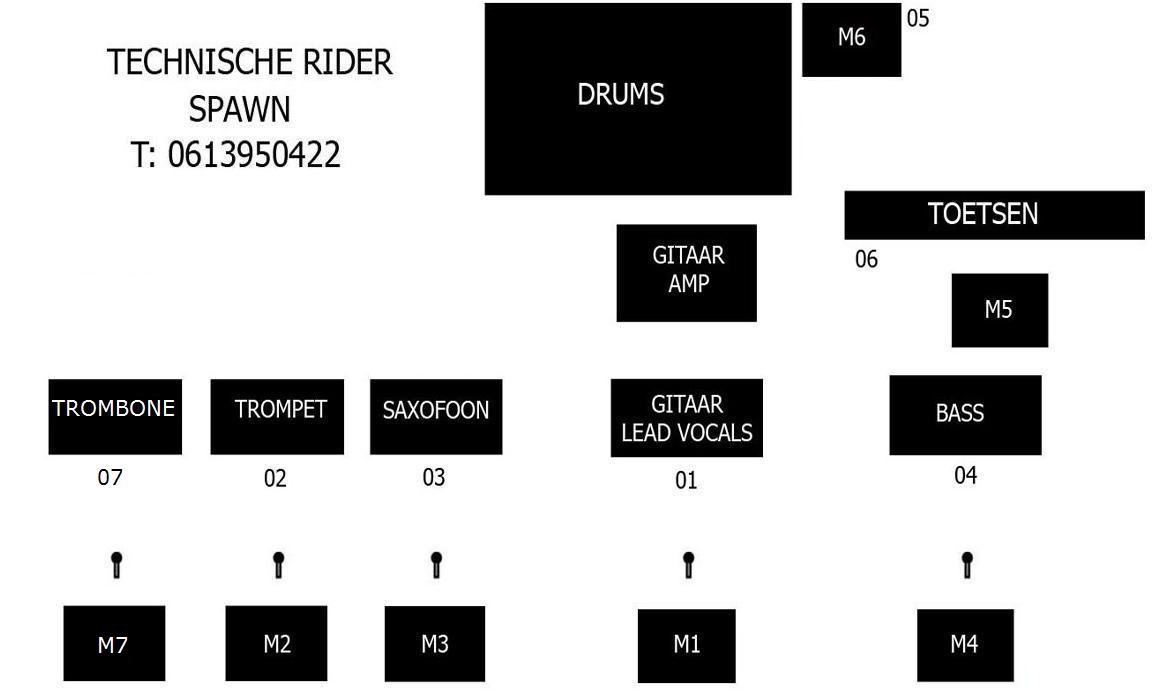 Schema uitleg:M1 = Monitor 1: Zang + GitaarM2 = Monitor 2: Saxofoon & TrompetM3 = Monitor 3: Saxofoon & TrompetM4 = Monitor 4: BasM5 = Monitor 5: ToetsenM6 = Monitor 6: DrumsM7 = Monitor 7: Saxofoon & Trompet & TromboneWe hebben 4 kanalen nodig
Kanaal 1: GitaristKanaal 2: ToetsenistKanaal 3: BlazersKanaal 4: Drummer en bassistHieronder een overzicht van wat alle bandleden op de monitor wil hebben.
01: Zanger / gitarist:Gitaar, lead vocals, backing vocals, kick, snare, toetsen02: Trompettist:Trompet, saxofoon, trombone, lead vocals, backing vocals, kick, snare03: Saxofonist:Saxofoon, trompet, trombone, lead vocals, backing vocals, kick, snare04: Basgitarist:Bas gitaar, guitar, lead vocals, backing vocals, kick, snare05: Drummer:Kick, snare, gitaar, toetsen, blazers, lead vocals, backing vocals06: Toetsenist:Gitaar, lead vocals, backing vocals, kick, snare, toetsen07: Trombonist:Trombone, saxofoon, trompet, lead vocals, backing vocalsExtra informatie:
Zanger/gitarist:Gitaarversterker (Engl 50 watt buizen) uitversterken door microfoon voor de speaker te zetten. Heeft een zangmicrofoon nodig. Verder als effectapparatuur Zoom G5 multi-effect gitaar processor.Trompettist:Gebruikt een eigen clipmicrofoontje. Kabel om in te pluggen dient op het podium te liggen op de plaats van nummer 2! Heeft een zangmicrofoon nodig.Saxofonist:Gebruikt een eigen clipmicrofoontje. Kabel om in te pluggen dient op het podium te liggen op de plaats van nummer 3! Heeft een zangmicrofoon nodig.Basgitarist:Basversterker (Trace Eliot 300 watt met interne D.I.) Drummer:Rechtshandig drumstel. (Bass drum, 2 gewone toms, Floor tom, snare, 2 crash bekkens, 1 ride, 1 hi-hat.Toetsenist:Heeft een Nord synthesizer: 2 D.I.'s nodigen een sampler: 2 D.I.'s nodig
Trombonis:Gebruikt een eigen clipmicrofoontje. Kabel om in te pluggen dient op het podium te liggen op de plaats van nummer 7! Heeft een zangmicrofoon nodig.Indien er vragen zijn, neem even contact op met onderstaand persoon:
Roel Wensink06 – 1395 0422roelwensink@hotmail.com